О внесении изменений в приказ Управления Гостехнадзора Республики Татарстан от 21.03.2022 № 01-05/93-пр «Об утверждении форм проверочных листов (списки контрольных вопросов), применяемых при осуществлении регионального государственного надзора в области технического состояния и эксплуатации самоходных машин и других видов техники, аттракционов»ПРИКАЗЫВАЮ:Внести в приказ Управления Гостехнадзора Республики Татарстан от 21.03.2022 № 01-05/93-пр «Об утверждении форм проверочных листов (списки контрольных вопросов), применяемых при осуществлении регионального государственного надзора в области технического состояния и эксплуатации самоходных машин и других видов техники, аттракционов», следующие изменения, изложив пункт 1 в следующей редакции:«1. Утвердить прилагаемые:форму проверочного листа (список контрольных вопросов, ответы на которые свидетельствуют о соблюдении или несоблюдении контролируемым лицом обязательных требований, предъявляемых к техническому состоянию и эксплуатации самоходных машин и других видов техники), применяемую при осуществлении регионального государственного контроля (надзора) в области технического состояния и эксплуатации самоходных машин и других видов техники; форму проверочного листа (список контрольных вопросов, ответы на которые свидетельствуют о соблюдении или несоблюдении контролируемым лицом обязательных требований, предъявляемых к техническому состоянию и эксплуатации аттракционов), применяемую при осуществлении регионального государственного контроля (надзора) в области технического состояния и эксплуатации аттракционов.»;в форму проверочного лист (список контрольных вопросов, ответы на которые свидетельствуют о соблюдении или несоблюдении контролируемым лицом обязательных требований, предъявляемых к техническому состоянию и эксплуатации самоходных машин и других видов техники), применяемую при осуществлении регионального государственного контроля (надзора) в области технического состояния и эксплуатации самоходных машин и других видов техники, утвержденную указанным приказом, внести изменения, изложив наименование в следующей редакции:«Проверочный лист (список контрольных вопросов, ответы на которые свидетельствуют о соблюдении или несоблюдении контролируемым лицом обязательных требований, предъявляемых к техническому состоянию и эксплуатации самоходных машин и других видов техники), применяемую при осуществлении регионального государственного контроля (надзора) в области технического состояния и эксплуатации самоходных машин и других видов техники»;в форму проверочного листа (список контрольных вопросов, ответы на которые свидетельствуют о соблюдении или несоблюдении контролируемым лицом обязательных требований, предъявляемых к техническому состоянию и эксплуатации аттракционов), применяемую при осуществлении регионального государственного контроля (надзора) в области технического состояния и эксплуатации аттракционов, утвержденную указанным приказом, внести изменения, изложив наименование в следующей редакции: «Проверочный лист (список контрольных вопросов, ответы на которые свидетельствуют о соблюдении или несоблюдении контролируемым лицом обязательных требований, предъявляемых к техническому состоянию и эксплуатации аттракционов), применяемую при осуществлении регионального государственного контроля (надзора) в области технического состояния и эксплуатации аттракционов».Начальник                                                                                                   А.Ш. Бурганов УПРАВЛЕНИЕ ПО НАДЗОРУ ЗА ТЕХНИЧЕСКИМ СОСТОЯНИЕМ САМОХОДНЫХ МАШИН И ДРУГИХ ВИДОВ ТЕХНИКИ РЕСПУБЛИКИ ТАТАРСТАН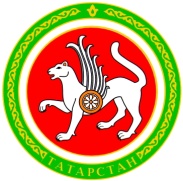 ТАТАРСТАН РЕСПУБЛИКАСЫ YЗЙӨРЕШЛЕ МАШИНАЛАР ҺәМ БАШКА ТӨР ТЕХНИКАНЫҢ ТЕХНИК ТОРЫШЫНА КYЗәТЧЕЛЕК ИДАРәСЕул. Федосеевская, 36, г. Казань, 420111Федосеев ур., 36, Казан шәһәре, 420111Телефон, факс (843) 221-77-85, сайт: www.gtn.tatarstan.ru, эл.почта: gostehnadzorrt@mail.ruТелефон, факс (843) 221-77-85, сайт: www.gtn.tatarstan.ru, эл.почта: gostehnadzorrt@mail.ruТелефон, факс (843) 221-77-85, сайт: www.gtn.tatarstan.ru, эл.почта: gostehnadzorrt@mail.ru         ПРИКАЗ                                                                               БОЕРЫК         __________                                                                         ___________г. Казань         ПРИКАЗ                                                                               БОЕРЫК         __________                                                                         ___________г. Казань         ПРИКАЗ                                                                               БОЕРЫК         __________                                                                         ___________г. Казань